DOMANDA DI PARTECIPAZIONE ALLA SELEZIONE PER L’INCARICO DI VALUTATORE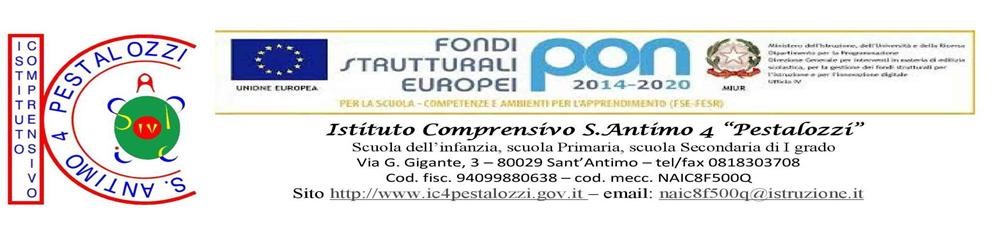 progetto 10.1.1 A-FSEPON-CA-2019-85 “ A scuola del fare 2“Il/La sottoscritto/a 	nato/a 		il 	/ 	/		 residente a 	via				 consapevole delle responsabilità civili e penali derivanti da false dichiarazioni sotto la propria responsabilitàdi partecipare alla selezione per l’incarico di:□ VALUTATORE del PROGETTOIl/La sottoscritto/aCHIEDEDICHIARAdi essere docente a tempo indeterminato dell’Istituto;di essere in possesso delle competenze specifiche necessarie per gestire autonomamente la parte di propria competenza;di essere in possesso dei titoli aggiuntivi di seguito indicati, evidenziati nel curriculum vitaeLuogo e data,In fedeIl/La sottoscritto/a 	autorizza l’Istituto al trattamento dei dati personali ai sensi del D.L. 196/03 solo per i fini istituzionali e necessari per l’espletamento della procedura di cui alla presente domanda.In fedeTITOLI CULTURALIPUNTIAUTOVALUTAZIONEPUNTEGGIOLaurea magistrale10Altra laurea, differente dal titolo di accesso all’insegnamento3Specifica formazione nell’ambito della valutazionePunti 2 per ogni corso Max 6 puntiINCARICO DI VALUTATORE NELL’AMBITO DI PROGETTI PON E PORPUNTI 2 per ogni anno max 10 PUNTICOMPETENZE INFORMATICHE CERTIFICATE(ECDL, MICROSOFT, EUCIP, EIPASS, TABLET, IC3, CISCO, PEKIT,LIM (per ciascun titolo, non equivalente, fino a un massimo di 3)PUNTI 2 per ogni corso max 6 PUNTIALTRE ESPERIENZE CERTIFICATE NELL’AMBITO DI PROGETTI PON E POR(docenza,tutor, progettazione, coordinamento, monitoraggio degliinterventi formativi)PUNTI 1 per ogni anno max 10 PUNTIAltre esperienze di valutazione ( referente valutazione, monitoraggio, ecc. )Punti 3 per ogni incarico